The City School
North Nazimabad Boys Campus
MYE Syllabus Session 2016-17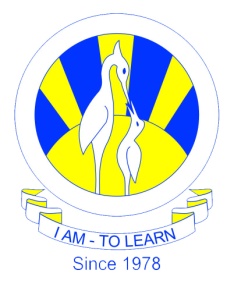 Date: 16-11-2016
Subject: Geography
Class: 10
Teacher: Aziza WajahatSubject: HistoryChapter 1-15